     В выходные дни на территории Иркутской области произошло 27 пожаров (жилой дом – 7, многоквартирный жилой дом – 4, садовый дом – 2, производственное здание – 1, хозяйственная постройка – 5, склад – 1, неэксплуатируемое здание – 2, автомобиль – 2, мусор – 2, прочие – 1). На пожарах погибли двое взрослых и один ребёнок.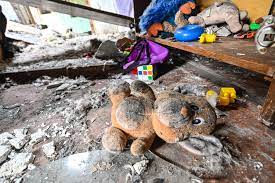      Детская шалость с огнём послужила причиной пожара в квартире двухэтажного многоквартирного дома в городе Усть-Илимске, где погиб ребёнок. Еще один несовершеннолетний пострадал. Пожар случился в третьем часу дня 18 марта в двухкомнатной квартире на втором этаже деревянного дома на улице Профсоюзной, где проживала семья, состоявшая на учёте в органах соцзащиты как неблагополучная. Дети находились одни и имели доступ к спичкам, так как родители курили в квартире. Задымление обнаружили соседи и вызвали пожарных. Прибывшие огнеборцы взломали входную дверь, запертую изнутри, и обнаружили в квартире девочку 2014 года рождения и мальчика 2017 года рождения. Прибывшие врачи скорой помощи констатировали смерть мальчика. В комнате горел диван-кровать, где ребёнок мог играть с огнём. Девочка госпитализирована. Площадь пожара – три квадратных метра.     Неосторожное обращение согнём при курении – причина пожара в квартире двухквартирного деревянного дома в селе Дунай Боханского района, произошедшего 19 марта в 10-м часу утра. Погибли двое мужчин 1972 и 1959 года рождения. Площадь возгорания также составила три квадратных метра.     В городе Братске во время возгорания, произошедшего по причине короткого замыкания, пострадал мужчина. В пожарно-спасательную службу сообщение поступило в 6 часов утра. Прибывшие пожарные вскрыли дверь и спасли человека. Он был госпитализирован с отравлением угарным газом. В очаге пожара, на полу жилой комнаты, был обнаружен электрический удлинитель. Человек остался жив благодаря бдительности соседей, сообщивших о подозрительном запахе дыма.     Всего с начала года в регионе зарегистрировано 1038 пожаров, погиб 61 человек, 9 из них – дети. 33 человека получили на пожарах различные травмы. 256 человек спасены на пожарах.Источник: ГУ МЧС России по Иркутской области. Инструктор ПЧ-115 с. ТулюшкаОГКУ «ПСС Иркутской области»Е.Г. Степанюк